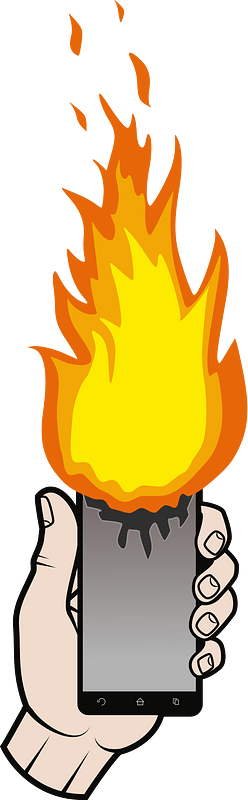 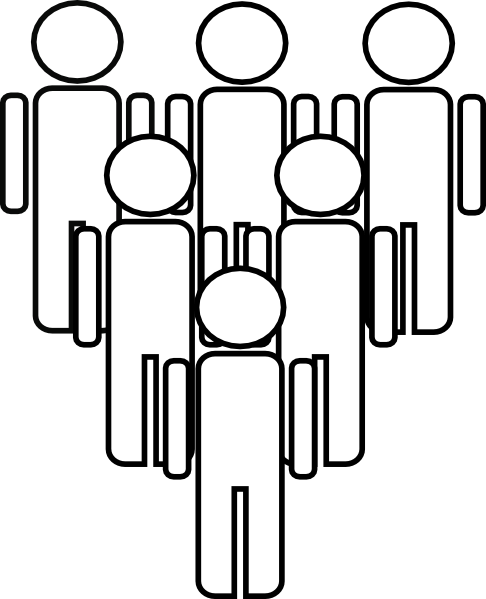 This is my interpretation of Electronic Pentecost from pg. 81 and The Microphone at Mass from pg. 62 of McLuhan for Beginners. The Bible speaks of the Apostles speaking in tongues of fire when the Holy Spirit descended on them. McLuhan felt that the introduction of media in mass changed the medium from cool to hot and removed 